Задание ДЕСЯТОГО Этапа: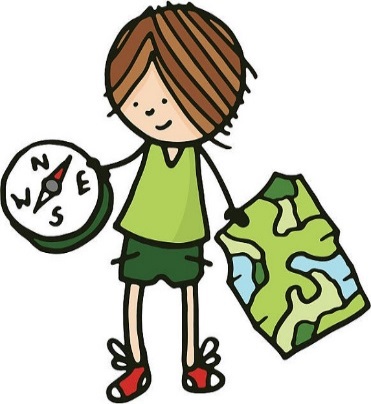 «Ц Е Р Е М О Н И Я    Н А Г Р А Ж Д Е Н И Я»«Вот и окончено всё – Расставаться пора».Каждая команда должна поучаствовать в «походушках», «побегушках», «поигрушках», которые придумали организаторы и отберут из игр, предложений командами в ДЕВЯТОВ этапе. Даты, время и место проведения «Церемонии награждения» будут оговариваться персонально с руководителями команд после получения от них заявки на участие в «Церемонии»Некоторые требования и рекомендации.Требования: 1. Повнимательней изучите «Сводный протокол после Восьмого этапа» (опубликован на сайте центра цдтур.рф и в группе WahatsApp «Занимательное ориентирование»), «Сводный протокол после Девятого этапа» (этот протокол будет опубликован 13 января после 21.00,  при условии вашей оперативной сдачи материалов Девятого этапа).2. Подтвердите свое согласие с предварительными итогами и по группам,     по которым будет проходить награждение, а также, какая дата и время для     вас удобно участие в «Церемонии», сообщением в личку на WahatsApp   Сергеевой до 14 января 2021 года до 21.00.   (по Восьмому этапу можно и раньше)Рекомендации: 1. Приготовьте свои вопросы по нашему Интерактиву, а также просьбы, пожелания и предложения по дальнейшим мероприятиям и мастер-классам, которые могла бы проводить Е.А. Сергеева со своей командой или с вами. 2. ВНИМАНИЕ! Проект официальных соревнований Краснодарского краяпо спортивному ориентированию уже вывешен на сайте О-Кубан.Ру. Положение об официальных соревнованиях города Сочи будетопубликован в ближайшее время.Каждая команда получит грамоты или сертификаты, позитивный настрой на 2021 год и 20 баллов за участие в небольших заданиях «Церемонии».ЖДУ ВАШИХ СООБЩЕНИЙ.